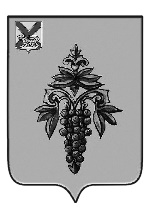 АДМИНИСТРАЦИЯ ЧУГУЕВСКОГО МУНИЦИПАЛЬНОГО ОКРУГА ПРИМОРСКОГО КРАЯ ПОСТАНОВЛЕНИЕ                                                                                 с. Чугуевка	                                                                            О создании и использовании резервного фонда администрации Чугуевского муниципального округа  по ликвидации чрезвычайных ситуаций природного и техногенного характера В соответствии с Федеральным законом от 21 декабря 1994 года № 68-ФЗ «О защите населения и территорий от чрезвычайных ситуаций природного и техногенного характера», Законом Приморского края от 2 декабря 1999 года № 74-КЗ «О защите населения и территории Приморского края от чрезвычайных ситуаций природного и техногенного характера», постановлением Администрации Приморского края от 15 мая 2018 года № 223-па «О создании и использовании резервного фонда Правительства Приморского края по ликвидации чрезвычайных ситуаций природного и техногенного характера и резерва материальных ресурсов для ликвидации чрезвычайных ситуаций природного и техногенного характера на территории Приморского края», руководствуясь статьёй 43 Устава Чугуевского муниципального округа, администрация Чугуевского муниципального округа:        ПОСТАНОВЛЯЕТ:1. Утвердить прилагаемое положение о резервном фонде администрации Чугуевского муниципального округа по ликвидации чрезвычайных ситуаций природного и техногенного характера.2. Рекомендовать руководителям предприятий, учреждений и организаций, расположенных на территории Чугуевского муниципального округа:2.1. Создать соответствующие резервы финансовых ресурсов для ликвидации чрезвычайных ситуаций природного и техногенного характера;2.2. Предоставлять информацию о создании, накоплении и использовании резервов финансовых ресурсов в отдел по делам гражданской обороны и чрезвычайным ситуациям администрации Чугуевского муниципального округа до 5-го числа месяца, следующего за отчетным кварталом.3. Начальнику отдела по делам гражданской обороны и чрезвычайным ситуациям администрации Чугуевского муниципального округа:3.1.  Организовать учет создаваемых резервов финансовых ресурсов;3.2. Разработать порядок использования бюджетных ассигнований резервного фонда администрации Чугуевского муниципального округа по ликвидации чрезвычайных ситуаций природного и техногенного характера.4. Настоящее постановление вступает в силу со дня его опубликования и подлежит размещению на официальном сайте Чугуевского муниципального округа.5. Контроль за исполнением настоящего постановления оставляю за собой.Глава Чугуевского муниципального округа,глава администрации                                                                                       Р.Ю. Деменев    Приложение                                                                                    к постановлению администрации                                                                                            Чугуевского муниципального округа                                                                                           от «     » __________  2022 года    № ПОЛОЖЕНИЕО РЕЗЕРВНОМ ФОНДЕ АДМИНИСТРАЦИИЧУГУЕВСКОГО МУНИЦИПАЛЬНОГО ОКРУГА ПО ЛИКВИДАЦИИЧРЕЗВЫЧАЙНЫХ СИТУАЦИЙ ПРИРОДНОГО И ТЕХНОГЕННОГО ХАРАКТЕРА 1. Общие положения1.1. Резервный фонд администрации Чугуевского муниципального округа по ликвидации чрезвычайных ситуаций природного и техногенного характера на территории Чугуевского муниципального округа (далее - Финансовый резерв) создаётся заблаговременно и предназначен для экстренного привлечения средств по финансированию мероприятий по ликвидации чрезвычайных ситуаций природного и техногенного характера (далее - ЧС) на территории Чугуевского муниципального округа, возникших при военных конфликтах или вследствие этих конфликтов, в том числе обеспечения санитарно-эпидемиологического благополучия населения, развертывания и содержания пунктов временного размещения и питания пострадавших граждан, специальных пунктов, создаваемых в целях недопущения ухудшения эпидемиологической обстановки, оказания пострадавшим гражданам разовой материальной (финансовой) помощи, проведения поисковых и аварийно-спасательных работ, проведения аварийно-восстановительных работ на пострадавших объектах, оснащения аварийно-спасательных формирований, спасательных служб и нештатных формирований по обеспечению выполнения мероприятий по гражданской обороне при проведении аварийно-спасательных и других неотложных работ, в случае возникновения опасности при военных конфликтах или вследствие этих конфликтов, при чрезвычайных ситуациях,  а также для оказания дополнительной помощи при возникновении неотложной необходимости в проведении капитального ремонта общего имущества в многоквартирных домах.1.2. Распорядителем финансового резерва является администрация Чугуевского муниципального округа. Координацию деятельности по управлению резервами осуществляет комиссия по предупреждению и ликвидации чрезвычайных ситуаций и обеспечению пожарной безопасности при администрации Чугуевского муниципального округа (далее - Комиссия).2. Порядок создания финансового резерва2.1. Размер финансового резерва устанавливается решением Думы Чугуевского муниципального округа о бюджете Чугуевского муниципального округа на очередной финансовый год и плановый период, с учетом прогнозируемых видов и масштабов чрезвычайных ситуаций, предполагаемого объема работ по ликвидации их последствий, природных, экономических и иных особенностей территории Чугуевского муниципального округа, и не может быть более 3 процентов общего объёма расходов на текущий финансовый год.2.2. При разработке проекта решения Думы Чугуевского муниципального округа о бюджете округа на очередной финансовый год и плановый период отдел по делам гражданской обороны и чрезвычайным ситуациям администрации Чугуевского муниципального округа (далее – ответственный за создание финансового резерва) на основании предложений членов Комиссии готовит проект решения Комиссии о формировании финансовых резервов в очередном финансовом году и плановом периоде. 2.3. Подписанное председателем Комиссии решение о формировании финансовых резервов в очередном финансовом году и плановом периоде, в установленные для планирования бюджетных ассигнований бюджета округа на очередной финансовый год и плановый период сроки, направляется ответственным за создание резерва в финансовое управление администрации Чугуевского муниципального округа для формирования проекта решения Думы Чугуевского муниципального округа о бюджете Чугуевского муниципального округа (далее – бюджета округа) на очередной финансовый год и плановый период до 1 сентября текущего года.2.4. Финансирование расходов на мероприятия, указанные в пункте 1.1. настоящего Положения производится в соответствии со сводной бюджетной росписью бюджета округа в пределах лимитов бюджетных обязательств, предусмотренных на указанные цели и кассовым планом исполнения бюджета округа в пределах лимитов бюджетных обязательств, предусмотренных на создание финансового резерва на текущий финансовый год на указанные цели.3. Использование средств финансового резерва3.1. Средства финансового резерва используются на финансирование и проведение мероприятий для ликвидации чрезвычайных ситуаций, проведения аварийно-спасательных и других неотложных работ по устранению непосредственной опасности для жизни и здоровья людей на объектах жилищно-коммунального хозяйства, социальной сферы и других объектах, развертывания и содержания временных пунктов проживания и питания пострадавших граждан, оказания единовременной материальной помощи населению и других первоочередных мероприятий при введении режима чрезвычайной ситуации муниципального характера местного уровня реагирования.3.2. Основанием для выделения средств из финансового резерва является распоряжение администрации Чугуевского муниципального округа. Проект данного распорядительного акта администрации Чугуевского муниципального округа готовит и согласовывает в установленном порядке финансовое управление администрации Чугуевского муниципального округа.3.3. Выделение гражданам, пострадавшим в результате чрезвычайной ситуации, материальной помощи из финансового резерва осуществляется в соответствии с утверждаемыми в установленном порядке постановлениями администрации Чугуевского муниципального округа.3.4. В случае недостаточности средств в финансовом резерве округа представляется заявка в Правительство Приморского края для оказания финансовой помощи в сроки и порядке, установленных постановлением администрации Приморского края от 15 мая 2018 года № 223-па «О создании и использовании резервного фонда Правительства Приморского края по ликвидации чрезвычайных ситуаций природного и техногенного характера и резерва материальных ресурсов для ликвидации ликвидации чрезвычайных ситуаций природного и техногенного характера на территории Приморского края».Контроль расходования бюджетных ассигнований финансового резерваСредства финансового резерва подлежат использованию по целевому назначению, определенному распоряжением администрации Чугуевского муниципального округа об использовании бюджетных ассигнований финансового резерва, и не могут быть направлены на другие цели. Нецелевое использование бюджетных ассигнований финансового резерва влечет за собой ответственность, установленную законодательством Российской Федерации.Выделенные из финансового резерва бюджетные ассигнования, в случае их нецелевого использования, а также остатки неиспользованных бюджетных ассигнований, подлежат возврату в бюджет округа. 4.2. Контроль за использованием бюджетных ассигнований финансового резерва по целевому назначению осуществляется финансовым управлением администрации Чугуевского муниципального округа, в соответствии с действующим законодательством Российской Федерации и муниципальными правовыми актами Чугуевского муниципального округа.4.3. Получатель средств: отраслевой (функциональный) орган администрации Чугуевского муниципального округа, в месячный срок после проведения соответствующих мероприятий представляет отчет об использовании бюджетных ассигнований финансового резерва в финансовое управление администрации Чугуевского муниципального округа Приморского края по форме согласно приложению № 1 к настоящему Положению.4.4. Отчет об использовании бюджетных ассигнований финансового резерва прилагается к годовому отчету об исполнении бюджета Чугуевского муниципального округа по форме согласно приложению № 2 к настоящему Положению.Приложение № 1                                                                                                                                    к Положению о резервном фонде администрации                                                                                                                                      Чугуевского муниципального округа                                                                                                                     по ликвидации чрезвычайных ситуаций                                                                                                                  природного и техногенного характераОТЧЕТ об использовании бюджетных ассигнований Резервного фонда администрации Чугуевского муниципального округа по ликвидации чрезвычайных ситуаций природного и техногенного характераза ___________________ 20___г.(период)                                  ___________________________________________________________________________(наименование главного распорядителя (распорядителя, получателя) бюджетных средств)(в рублях)Руководитель             ____________        ______________________                                        (подпись)             (расшифровка подписи)Главный бухгалтер   ____________         ______________________                                        (подпись)              (расшифровка подписи)Дата предоставления отчета: _____________  Исполнитель: _____________________________(Ф.И.О., телефон)Отчет принял: _______________________                             (подпись и расшифровка)Приложение № 2                                                                                                                                    к Положению о резервном фонде администрации                                                                                                                                      Чугуевского муниципального округа                                                                                                                     по ликвидации чрезвычайных ситуаций                                                                                                                  природного и техногенного характераОТЧЕТ об использовании бюджетных ассигнований резервного фонда администрации Чугуевского муниципального округа по ликвидации чрезвычайных ситуаций природного и техногенного характера к годовому отчетуза  ________год(в рублях)Наименование получателя бюджетных ассигнований Резервного фонда на ликвидацию чрезвычайных ситуаций природного и техногенного характера Коды бюджетной классификации Российской ФедерацииБюджетные ассигнования на годБюджетные ассигнования текущего периодаИсполнение текущего периодаОстаток бюджетных ассигнований текущего периодаОстаток бюджетных ассигнований на годОснование и цели предоставления бюджетных ассигнований Резервного фонда 123456 (4-5)7 (3-5)8ИтогоУтверждено 
на _______ год
Основание для осуществления расходов
(НПА, распоряжение, постановление)Сумма расходов
Получатель  средств изРезервного фондаНаименование расходов, произведенных за счет средств Резервного фонда